Odbočovací kus s těsněním 45° ABZ 100-100Obsah dodávky: 1 kusSortiment: K
Typové číslo: 0055.0390Výrobce: MAICO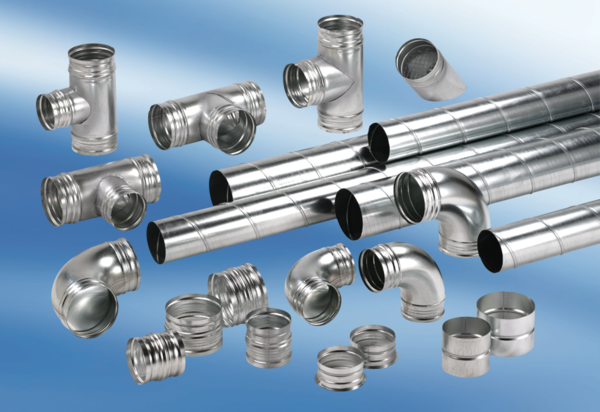 